Дорогой и многоуважаемый ветеранВеликой Отечественной войны!Я благодарна Вам за Ваш великий подвиг, который стоил Вам очень многого, но все же вы отдали все самое дорогое, что у Вас было, и все-таки отстояли нашу  Родину, чтобы будущие поколения были счастливы и жили в мире.Многие современные люди даже не задумываются, чего стоила Вам эта Победа. Для Вас это – гордость,  честь, достоинство.А что нужно современным людям? Деньги, слава, роскошь. Слышишь эти слова и думаешь, как же мелочны стали люди. Ведь человеку достаточно иметь родных и близких людей, чтобы быть счастливым. И благодаря Вам, дорогие Ветераны, мы имеем маму и папу, бабушек и дедушек, которые делятся с нами опытом и помогают в трудных ситуациях.Спасибо Вам за наши прекрасные моменты детства, спасибо за наших родителей, спасибо за наш мир, который вы отстояли когда-то!!!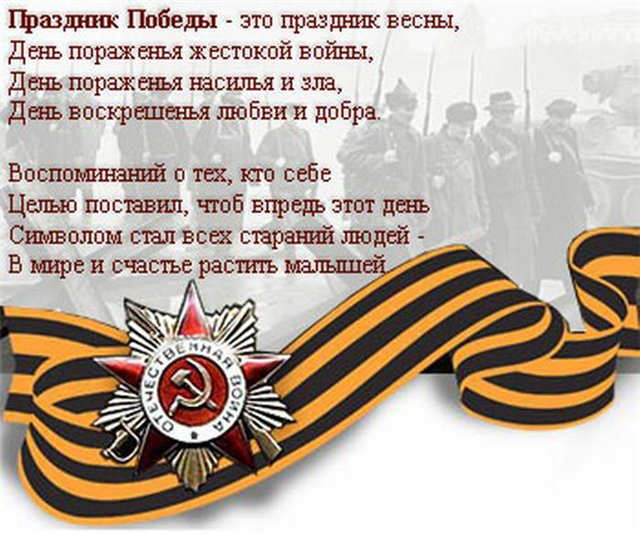 С уважением, Борченко Мария кадет 9 класса «А»